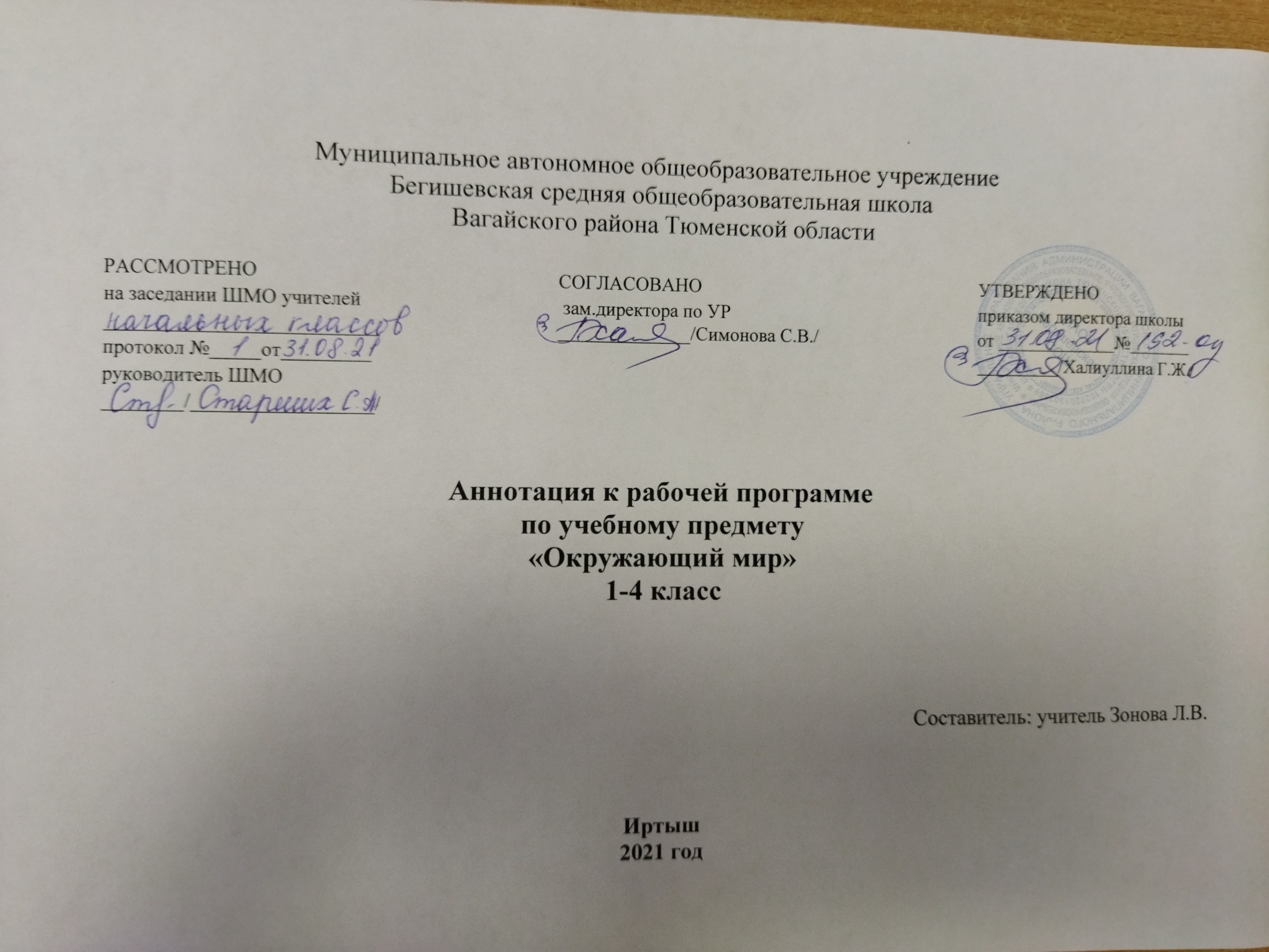 1. Нормативная база и УМКЗакон РФ «Об образовании в Российской Федерации» от 29 декабря 2012 года № 273- ФЗ;Порядок организации и осуществления образовательной деятельности по основным общеобразовательным программам - образовательным программам начального общего, основного, общего и среднего общего образования (утвержден приказом Минобрнауки России от 30.08.2013 № 1015;Приказ Минобрнауки России от 6 октября 2009г. № 373 «Об утверждении федерального государственного образовательного стандарта начального общего образования»;Приказ Министерства образования и науки Российской Федерации от 31.12.2015г. № 1576 «О внесении изменений в федеральный государственный образовательный стандарт начального общего образования, утвержденный приказом Министерства образования и науки Российской Федерации от 6 октября 2009г. № 373»; Авторская программаУстав МАОУ Бегишевская СОШ;              Учебный план МАОУ Бегишевской СОШАвторская программа: А. А. Плешаков. Окружающий мир.  Рабочие программы. Предметная линия учебников системы «Школа России».1-4 классы. – М.: «Просвещение», 2019Рабочая программа ориентирована на использование учебников:А.А. Плешаков  Окружающий мир 1 класс: учебник для учащихся общеобразовательных организаций в 2 частях;А. А. Плешаков Окружающий мир 2 класс: учебник для учащихся общеобразовательных организаций в 2 частях;А. А. Плешаков Окружающий мир 3класс: учебник для учащихся общеобразовательных организаций в 2 частях;А. А. Плешаков Е. А. Крючкова  Окружающий мир 4 класс: учебник для учащихся общеобразовательных организаций в 2 частях;2. Количество часов, отводимое на изучение предметаНа изучение курса «Окружающий мир» в каждом классе начальной школы отводится 2 часа в неделю. Программа рассчитана на 270 часов: 1класс – 66 часов (33 учебные недели), 2, 3 и 4 классы – по 68 часов (34 учебные недели).3. Цель и задачи учебного предметаИзучение курса «Окружающий мир» в начальной школе направлено на достижение следующих целей:• формирование целостной картины мира и осознание места в нём человека на основе единства рационально-научного познания и эмоционально-ценностного осмысления ребёнком личного опыта общения с людьми и природой;• духовно-нравственное развитие и воспитание личности гражданина России, уважительно и бережно относящегося к среде своего обитания, к природному и культурному достоянию родной страны и всего человечества.    Основными задачами реализации содержания курса являются:1) формирование уважительного отношения к семье, населённому пункту, региону, в котором проживают дети, к России, её природе и культуре, истории и современной жизни;2) осознание ребёнком ценности, целостности и многообразия окружающего мира, своего места в нём;3) формирование модели здоровьесберегающего и безопасного поведения в условиях повседневной жизни и в различных опасных ситуациях;4) формирование компетенций для обеспечения экологически и этически обоснованного поведения в природной среде, эффективного взаимодействия в социуме.4. Периодичность и формы текущего контроля и промежуточной аттестацииВ целях контроля уровня знаний, умений и навыков обучающихся применяются: стартовая диагностика, практические работы, тестовые задания, проверочные работы, творческие работы, проекты.